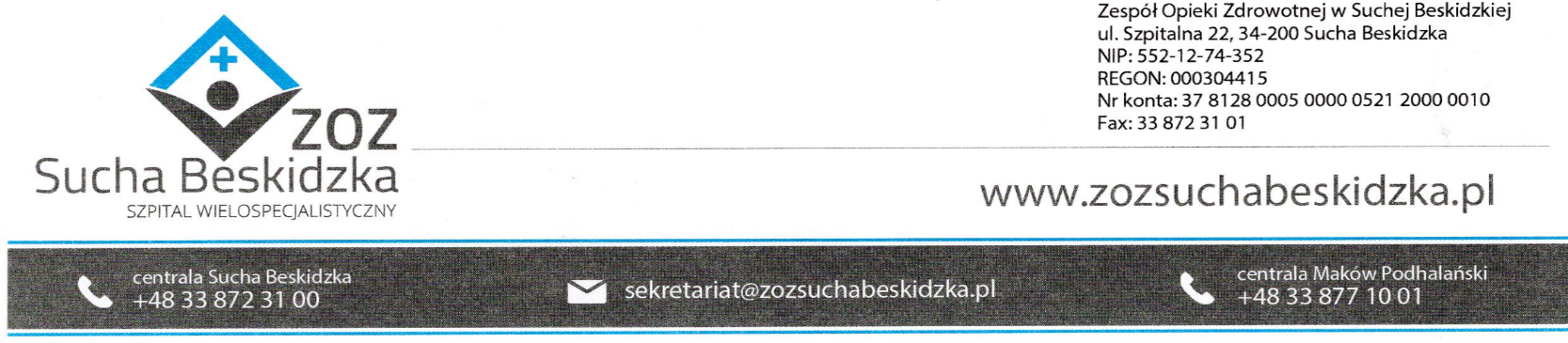 Znak: ZOZ.V.010/DZP/40/23                                             Sucha Beskidzka dnia 30.05.2023r.       Dotyczy: Postępowania na dostawę sprzętu 1x użytku oraz materiałów medycznych: IV postepowanie.                        Dyrekcja Zespołu Opieki Zdrowotnej w Suchej Beskidzkiej odpowiada na poniższe pytania:pozycja 10 Czy Zamawiający wyrazi zgodę na wycenę wieszaków pakowanych a’50 sztuk z odpowiednim przeliczeniem zamawianych ilości? Odp. Zamawiający dopuszcza.pozycja 11-12 Czy Zamawiający wyrazi zgodę na wycenę woreczków do pobierania próbek moczu pakowanych a’100 sztuk z odpowiednim przeliczeniem zamawianych ilości? Odp. Zamawiający dopuszcza.pozycja 13-14 Czy Zamawiający wyrazi zgodę na wycenę worków do dobowej zbiórki moczu pakowanych a’10 sztuk z odpowiednim przeliczeniem zamawianych ilości? Odp. Zamawiający dopuszcza.pozycja 15 Czy Zamawiający dopuści worki do dobowej zbiórki moczu 14 dniowe z białą, tylną ścianką ułatwiającą wizualną ocenę moczu zamiast okienka kontrolnego? Odp. Zamawiający podtrzymuje zapisy SWZ.pozycja 16 Czy Zamawiający dopuści zestawy do pomiaru diurezy godzinowej z poniższymi parametrami: ▪ Komora pomiarowa 500 ml, umożliwiająca bardzo dokładny pomiar diurezy (co 1 ml od 3 do 40 ml, co 5 ml do 100 ml, co 10 ml do 500 ml) ▪ Wyposażona w obrotowy zawór przelewowy, filtr hydrofobowy oraz podwójny system podwieszania ▪ Worek do zbiórki moczu o pojemności 2000 ml skalowany co 100 ml ▪ Wyposażony w zastawkę bezzwrotną, filtr hydrofobowy, kranik spustowy typu „T” ▪ Dwuświatłowy dren o długości 120 cm, wzmocniony spiralą antyzałamaniową na wejściu do komory▪ Wyposażony w klamrę zatrzaskową, bezpieczny łącznik do cewnika z bezigłowym portem do pobierania próbek moczu oraz zastawkę jednokierunkową zabezpieczającą przed cofaniem się zalegającego moczu do cewnika Foley ▪ Nie zawiera lateksu ▪ Nie zawiera ftalanów ▪ Jednorazowego użytku ▪ Sterylizowany tlenkiem etylenu ▪ Pakowanie: 1 sztuka / papier-folia ? Odp. Zamawiający podtrzymuje zapisy SWZpozycja 17 Czy Zamawiający wyrazi zgodę na wycenę zaciskaczy do pępowiny pakowanych a’50 sztuk z odpowiednim przeliczeniem zamawianych ilości?Odp. Zamawiający dopuszcza.